Příloha č. 7 Smlouvy o dodávce a podpoře mobilních zařízení a softwaru pro mobilní sběr dat úlohy „Index spotřebitelských cen“Seznam pracovišť pro zasílání náhradních Mobilních zařízeníČeský statistický úřad 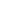   dislokované pracoviště Opava           Praskova 11/194                 746 55 Opava